Application to join Club Judging ListPlease supply details of your judging appointments for the Hungarian Vizsla: ** Please enter total No of dogs entered not total entries/ add further sheet if required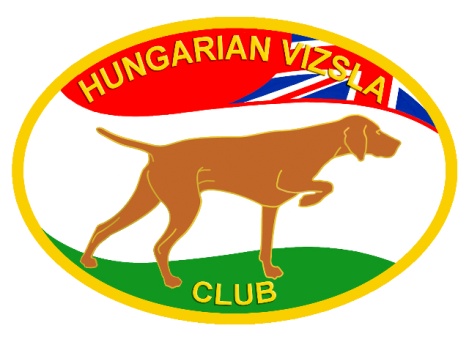 The Hungarian Vizsla ClubNameNameAffixAddressAddressPostcodeTelephone No:Email:Vizslas Judged at: (Name of Show)DateNo of classes**Total no. of dogs enteredTotal no. of dogs absentNo of dogs judged.  Do you/have you owned a Hungarian Vizsla?Do you/have you owned a Hungarian Vizsla?Yes/NoIf Yes:how long for?No of Years owned:Number of dogs owned:List your achievements in the breed (working, showing, breeding):N.B.  When detailing your achievements in the breed, please specify the number of dogs bred and /or owned by you, which have obtained their stud book number (Including registered names of a maximum of 3 dogs).List your achievements in the breed (working, showing, breeding):N.B.  When detailing your achievements in the breed, please specify the number of dogs bred and /or owned by you, which have obtained their stud book number (Including registered names of a maximum of 3 dogs).List your achievements in the breed (working, showing, breeding):N.B.  When detailing your achievements in the breed, please specify the number of dogs bred and /or owned by you, which have obtained their stud book number (Including registered names of a maximum of 3 dogs).Do you own any other breed of gundog?Yes/NoIf yes, give details of breed owned, shown or worked, for how long and detail any stud book entries:If yes, give details of breed owned, shown or worked, for how long and detail any stud book entries:Do you judge or award Challenge Certificates in any other Gundog breed?Yes/NoIf yes, please specify:If yes, please specify:Do you judge or award Challenge Certificates in any other breed in any other Group?Yes/NoIf yes, please specify:If yes, please specify:Please give your KC Championship Show Judge I.D.Stewarding experience:Please indicate whether these shows include stewarding for Hungarian Vizsla classes:Stewarding experience:Please indicate whether these shows include stewarding for Hungarian Vizsla classes:Stewarding experience:Please indicate whether these shows include stewarding for Hungarian Vizsla classes:Stewarding experience:Please indicate whether these shows include stewarding for Hungarian Vizsla classes:Stewarding experience:Please indicate whether these shows include stewarding for Hungarian Vizsla classes:Stewarding experience:Please indicate whether these shows include stewarding for Hungarian Vizsla classes:Name of ShowDate:HV: Y/NName of ShowDate:HV: Y/NHave you attended a Breed seminar/Breed Appreciation DayYes/NoIf yes, certificate attached?Yes/NoIf yes, did you also pass the multiple-choice examYes/NoIf yes, certificate attached?Yes/NoDid you successfully complete a Hands-on assessment Yes/NoIf yes, certificate attached?Yes/NoSeminars given by Kennel Club Accredited TrainersSeminars given by Kennel Club Accredited TrainersSeminars given by Kennel Club Accredited TrainersSeminars given by Kennel Club Accredited TrainersSeminars given by Kennel Club Accredited TrainersSeminars given by Kennel Club Accredited TrainersSeminars given by Kennel Club Accredited TrainersHave you attended:Have you attended:Have you attended:Have you attended:Have you attended:Have you attended:Have you attended:Requirements of a dog show JudgeRequirements of a dog show JudgeRequirements of a dog show JudgeRequirements of a dog show JudgeRequirements of a dog show JudgeRequirements of a dog show JudgeYes/NoDid You pass the examYes/NoYes/NoIf yes, certificate attached?If yes, certificate attached?If yes, certificate attached?Yes/NoConformation and MovementConformation and MovementConformation and MovementConformation and MovementConformation and MovementConformation and MovementYes/NoWere you awarded a certificate of attendanceWere you awarded a certificate of attendanceYes/NoYes/NoIf yes, certificate attached?If yes, certificate attached?Yes/NoHands on Assessment (Conformation and Movement)Hands on Assessment (Conformation and Movement)Hands on Assessment (Conformation and Movement)Hands on Assessment (Conformation and Movement)Hands on Assessment (Conformation and Movement)Hands on Assessment (Conformation and Movement)Yes/NoDid you pass the assessment Did you pass the assessment Yes/NoYes/NoYes/NoIf yes, certificate attached?Yes/NoDetails of Attendance at Open Field Trials or Open Classes at Gundog Working Tests(Certification required by Organising Society)I would like my name to be included on:I would like my name to be included on:I would like my name to be included on:I would like my name to be included on:The current listing systemYes/NoJEP Yes/NoDeclaration: I affirm that the above information is a true and accurate record of my judging experience to date.  Should there be any change to this information, I undertake to inform the Club.I agree to submit a critique to the Hungarian Vizsla Club, the canine press and at least one online critique listing page on every occasion on which I judge Hungarian Vizslas.I confirm that I agree to the HVC holding my name and details on a database which may be published as a hard copy or on a website.Declaration: I affirm that the above information is a true and accurate record of my judging experience to date.  Should there be any change to this information, I undertake to inform the Club.I agree to submit a critique to the Hungarian Vizsla Club, the canine press and at least one online critique listing page on every occasion on which I judge Hungarian Vizslas.I confirm that I agree to the HVC holding my name and details on a database which may be published as a hard copy or on a website.Declaration: I affirm that the above information is a true and accurate record of my judging experience to date.  Should there be any change to this information, I undertake to inform the Club.I agree to submit a critique to the Hungarian Vizsla Club, the canine press and at least one online critique listing page on every occasion on which I judge Hungarian Vizslas.I confirm that I agree to the HVC holding my name and details on a database which may be published as a hard copy or on a website.Declaration: I affirm that the above information is a true and accurate record of my judging experience to date.  Should there be any change to this information, I undertake to inform the Club.I agree to submit a critique to the Hungarian Vizsla Club, the canine press and at least one online critique listing page on every occasion on which I judge Hungarian Vizslas.I confirm that I agree to the HVC holding my name and details on a database which may be published as a hard copy or on a website.SignedDate